September 2021 Board Meeting Date: Oct. 12, 2021.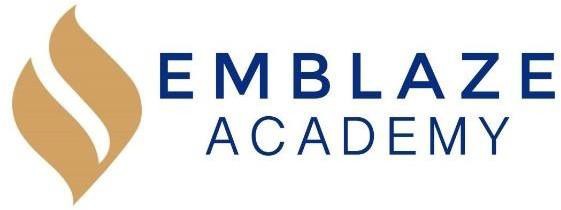 Time: 6:30 PM - 8:15 PM.Location: Virtual meeting at https://emblazeacademy- org.zoom.us/j/5210424773?pwd=ckFDVG9aSERJa mNjbHdMSWJQcmkyQT09.Board Members in Attendance:Absent Board Members: Other Attendees: Geraldo VasquezTameka Beckford-Young Janneth GaonaMarlin JenkinsMatthew Kirby-SmithErienne RojasDerian , Folerce Ojo, Ana Dibra, Karonne Jerret Watson, Ms.Hinton, Stacy ChavezTimeLeadAgenda Item6:30/6:35GerryCall to order6:30-6:45GerryApproval of Prior Meeting MinutesMay – June 2021 (incl Special Mtg) Board Meetings (Will be discussed next meeting)July 2020 – Oct 2020; Dec 2020 and March 2021 – April 2021 Board Meetings (Will be discussed next meeting)6:45-7:05 7:58Janneth/Derian (Edtec)Finance and Facilities Committee ReportJuly and August 2021 Financial Results UpdateEnrollment change update for this SeptemberFor FY22 we budgeted for 310-and we invoice the FTE 320 will be actualized later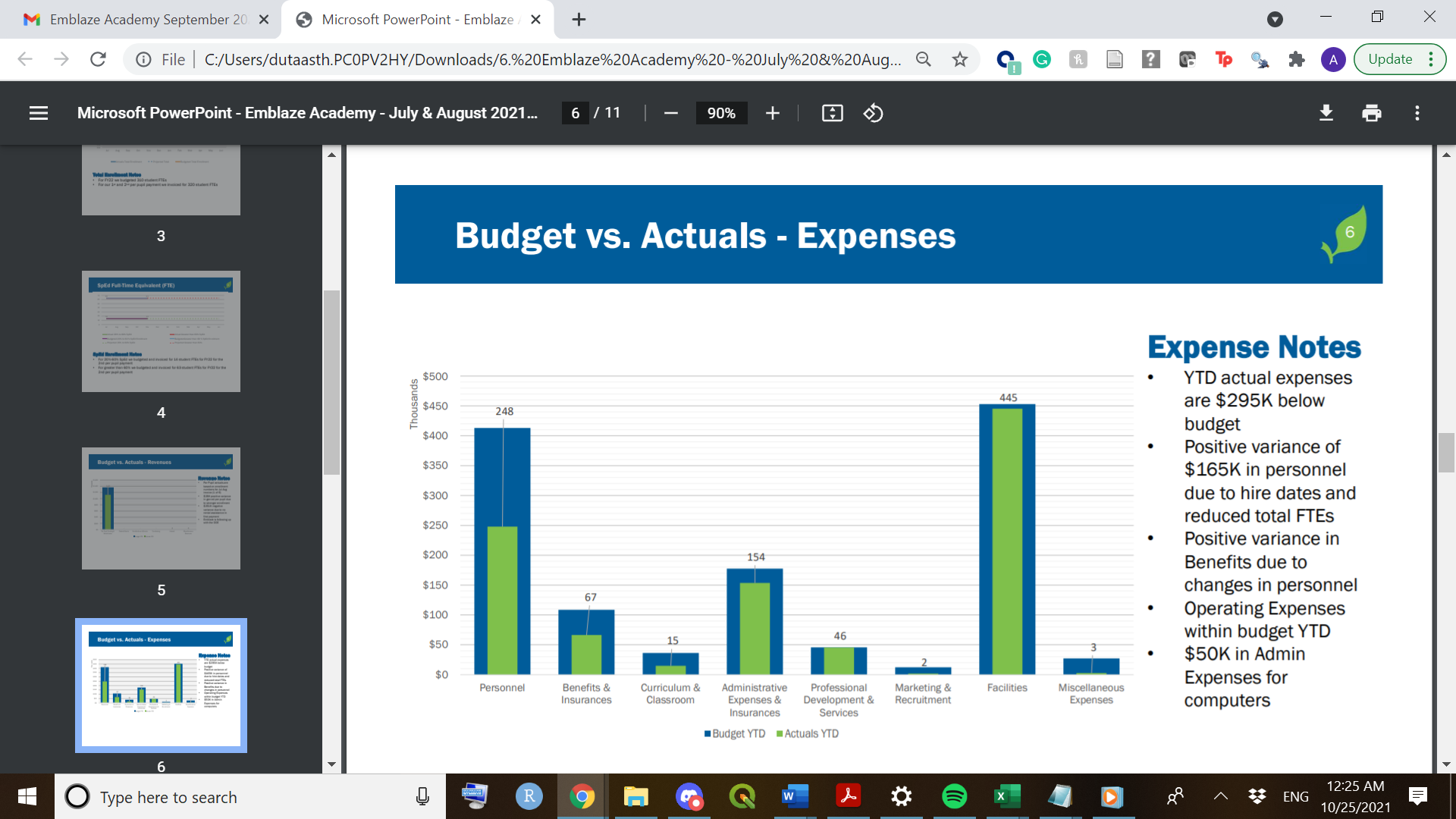 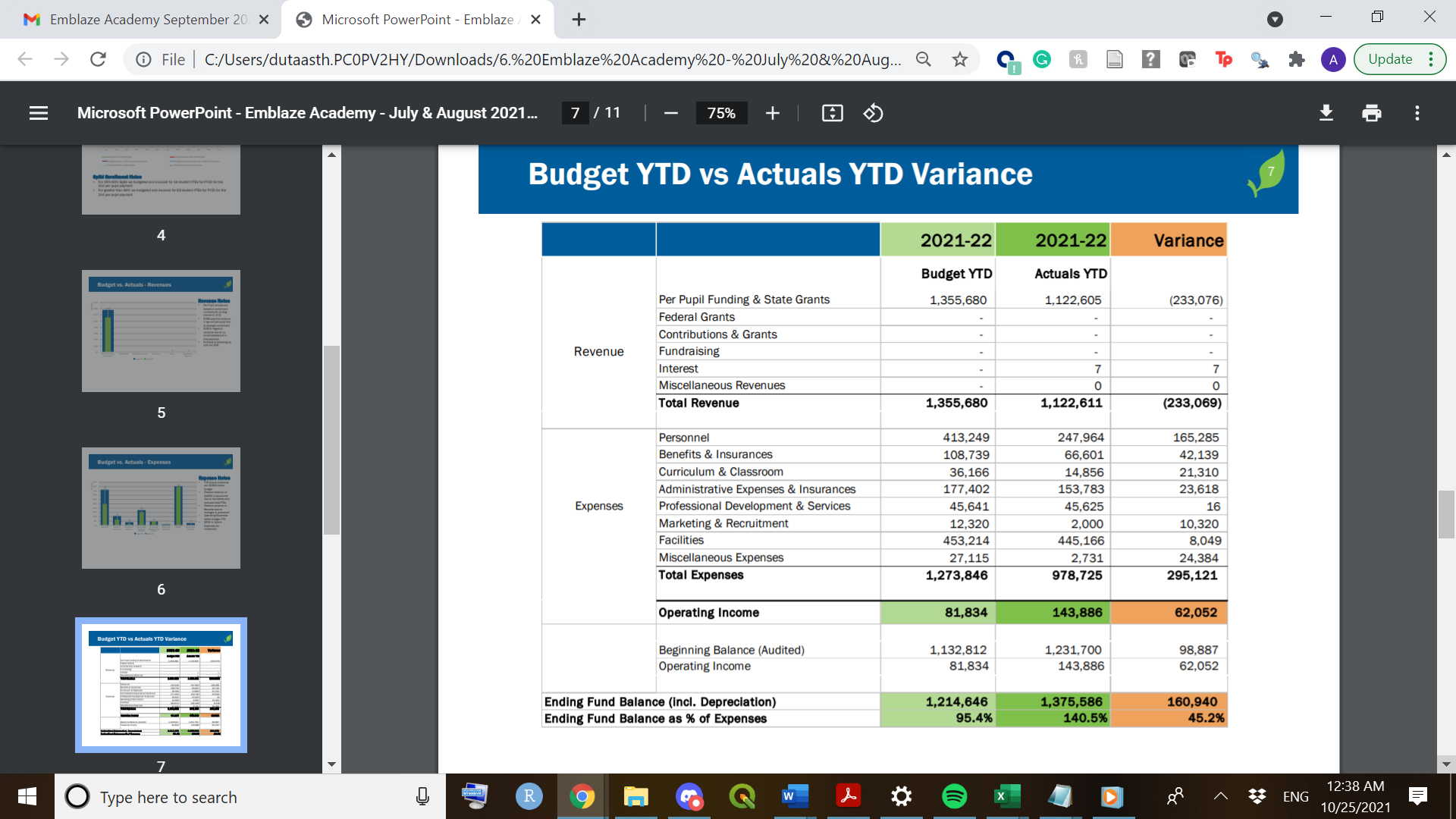 7:05-7:30/7Shakina/ErienneManagement ReportOne Student from the 7th grade class was found to have covid; this student was quarantined for 10 days after which the student no longer tested positive for COVID ,all the spaces where the children interact was disinfected after the incident,Sept. 2021 Update (including enrollment and hiring statuses)Enrollment at 294 hoping for 3205th- 34 new students6th- 77 new and returning 7th- 78 new and returning8th- 105 new and returning The yellow bus service that the school used to provide to all of its students, is no longer offered due to the schedule changes; the school lost students because no bussing services were available. The exception being special needs students and those who are very far from the schoolRestructuring of Management Team Update (Will be discussed next meeting)Florence Ojo (A parents voiced the following concern)- The students who are unable to attend in person classes are doing 2 days on zoom of classes, then one day of one and one meetings with their teachers, one day of assignments, and then one day is a test dayOne day is office hours Two days of zoom instruction and classesThe parent feels this is not enough engagement for their student7:30-8:00Shakina/ErienneReview and Vote: (Will be discussed next meeting)Student and Family HandbookEmployee Handbook8:00-8:05MarlinEnrollment and Development Committee Report (Will be discussed next meeting)Enrollment UpdateDevelopment UpdateBranding Program8:05-8:15Gerry/TamekaGovernance Committee Report (Will be discussed next meeting)NYSED Deficiencies8:15Gerry/8:30There is a discussion to be had moving forward about the difference in PTO days;PTO (paid time off) days for management is 15 and 7 for teachersUp to 5 days of pay out for un-used PTO days Adjournment